Besede z nasprotnim pomenomOglej si sličice. Pare besed z nasprotnim pomenom zapiši v zvezek enega pod drugim ( npr. težak – lahek, bel-črn)           Sedaj pa preglej če si pravilno rešil/-adeklica – dečekdan – nočpolno – praznodol – gorodprt – zaprtdolg – kratekmlad – starvesel - žalosten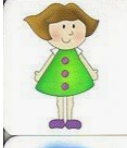 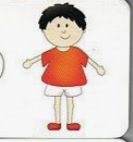 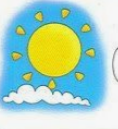 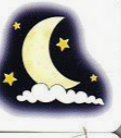 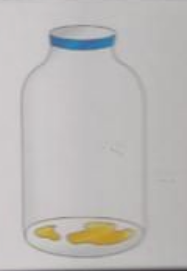 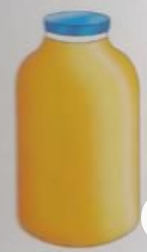 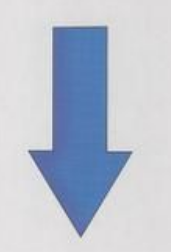 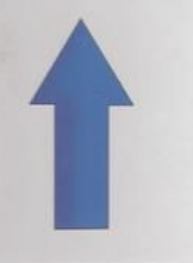 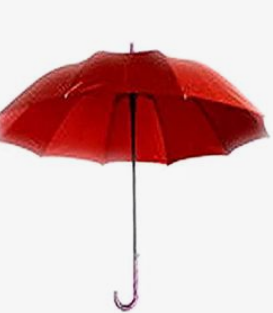 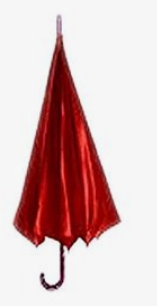 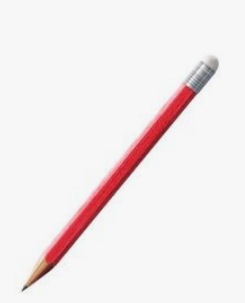 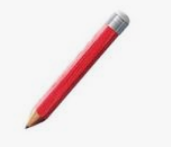 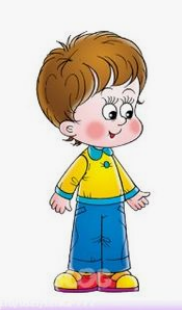 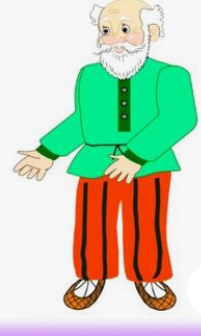 